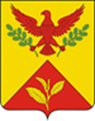 ПОСТАНОВЛЕНИЕАДМИНИСТРАЦИИ ШАУМЯНСКОГО СЕЛЬСКОГО ПОСЕЛЕНИЯТУАПСИНСКОГО РАЙОНА    от 12.10.2021	                                                                                            № 112с. ШаумянО внесении изменений в постановление администрации Шаумянского сельского поселения Туапсинского района от 15 октября 2020 года «Об утверждении муниципальной программы«Поддержка субъектов малого и среднего предпринимательства на территории Шаумянского сельского поселения Туапсинского района на 2021 год»В соответствии с Федеральным законом от 06 октября  2003 года                         № 131-ФЗ «Об общих принципах организации местного самоуправления в Российской Федерации», постановлением администрации Шаумянского сельского поселения Туапсинского района от 14 августа 2020 года № 57               «Об утверждении Порядка определения сроков, разработки, утверждения муниципальных программ, их формирования и реализации и Порядке проведения оценки эффективности и критериев реализации муниципальных программ Шаумянского сельского поселения Туапсинского района», постановлением администрации Шаумянского сельского поселения Туапсинского района от 12 октября 2020 года № 69 «Об утверждении перечня муниципальных программ,  назначения ответственных лиц за исполнение мероприятий направленных на реализацию муниципальных программ, ведения мониторинга и предоставления отчетности муниципальных программ, реализуемых на территории Шаумянского сельского поселения Туапсинского района в 2021 году», п о с т а н о в л я ю:   1. Утвердить муниципальную программу «Поддержка субъектов малого и среднего предпринимательства на территории Шаумянского сельского поселения Туапсинского района на 2021 год» согласно приложению к настоящему постановлению.2. Контроль за выполнением настоящего постановления оставляю за собой.	3.  Настоящее постановление вступает в силу со дня его подписания. ГлаваШаумянского сельского поселенияТуапсинского района                                                                      А.А. КочканянПриложение к постановлению администрацииШаумянского сельского поселенияТуапсинского районаот 12.10.2021 № 112 Муниципальная программа «Поддержка субъектов малого и среднего предпринимательства на территории Шаумянского сельского поселения                                                Туапсинского района на 2021 год»  ПАСПОРТ муниципальной программы «Поддержка субъектов малого и среднего предпринимательства на территории Шаумянского сельского поселения Туапсинского района на 2021 год»1. Содержание, проблемы и обоснование необходимость ее решения программными методамиМалое и среднее предпринимательство обладает стабилизирующим фактором для экономики — это гибкость и приспособляемость к конъюнктуре рынка, способность быстро изменять структуру производства, оперативно создавать и применять новые технологии и научные разработки.	Особую роль малого и среднего предпринимательства в современных условиях определяют следующие факторы: 	- малое и среднее предпринимательство создает конкуренцию на рынках товаров и услуг, заполняет рыночные ниши, не занятые крупным бизнесом;малое и среднее предпринимательство имеет большой потенциал для создания новых рабочих мест, способствуя снижению уровня безработицы и социальной напряженности;	- становление и развитие малого и среднего предпринимательства изменяет общественную психологию и жизненные ориентиры населения, предприниматели образуют основу среднего класса, выступающего гарантом политической и социальной стабильности государства;развитие малого и среднего предпринимательства способствует росту налоговых поступлений в бюджеты всех уровней.	Основные показатели, характеризующие состояние малого бизнеса, имеют устойчивую тенденцию количественного и качественного роста. 	Малые предприятия в поселении обеспечивают более 30 % местного товарооборота и валового регионального продукта.	К числу проблем, сдерживающих развитие малого и среднего предпринимательства в Шаумянском сельском поселении Туапсинского района, относится:	- отсутствие стартового капитала, трудность доступа к банковским кредитам; 	- слабая имущественная база малых предприятий и, как следствие, недостаточность собственного обеспечения исполнения обязательств по кредитному договору;	- высокая, по сравнению с доходностью бизнеса, ставка платы за кредитные ресурсы;	Трудности в размещении предприятий. Малые и средние предприятия испытывают значительную нехватку производственных и офисных помещений.	Сложности по осуществлению деятельности, связанные с оформлением документов, получением согласований и разрешений.Отсутствие или недоступность источников достоверной информации по различным вопросам предпринимательской деятельности из-за отсутствия компьютерной техники.	Недостаточный уровень социальных гарантий для работников малых    предприятий, осуществляющих деятельность на условиях гражданского найма.	Принятие подпрограммы обусловлено необходимостью оказания организационной, нормативно-методической и психологической поддержки малым предприятиям и индивидуальным предпринимателям.	Выполнение намеченных подпрограммных мероприятий решит:- увеличение размера средней заработной платы на малых и средних предприятиях не менее чем на 5-10% ежегодно;- увеличение объемов оборота на малых и средних предприятиях не менее чем на 5-10% ежегодно;- ежегодный прирост числа субъектов малого и среднего предпринимательства в количестве не менее 3 единиц;- ежегодный прирост налоговых поступлений в бюджеты бюджетной системы РФ от субъектов малого и среднего предпринимательства не менее чем на 8-10%.	В результате осуществления подпрограммы ожидается количественное увеличение основных социально-экономических показателей, характеризующих развитие малого и среднего предпринимательства в Шаумянском сельском поселении Туапсинского района:         - увеличение количества субъектов малого и среднего предпринимательства;         - рост числа работающих в сфере малого и среднего предпринимательства;         - увеличение доли малых и средних предприятий от числа юридических лиц;         - рост налоговых поступлений в бюджеты различных уровней.2. Цели и задачи программыЦелями Программы являются:- обеспечение и поддержка благоприятных условий для развития малого и среднего предпринимательства как основного элемента рыночной экономики, важнейшего инструмента создания новых рабочих мест, насыщения рынка товаров и услуг, источника пополнения местного бюджета, формирования конкурентной среды в экономике Шаумянского сельского поселения Туапсинского района.Для достижения основных целей подпрограммы необходимо решение следующих задач:	- совершенствование нормативной правовой базы, способствующей созданию благоприятных условий для развития и устойчивой деятельности субъектов малого и среднего предпринимательства Шаумянского сельского поселения Туапсинского района;	- снижение административных ограничений и создание благоприятного климата для равномерного развития малого и среднего предпринимательства;	- активизация роли общественных организаций в вопросах поддержки малого и среднего предпринимательства;	- решение вопросов занятости населения района путем создания новых рабочих мест;	- увеличение количества субъектов малого и среднего предпринимательства;	- увеличение объема производимых субъектами малого и среднего предпринимательства товаров (работ, услуг);	- увеличение доли налогов в налоговых доходах бюджетов всех уровней, уплаченных субъектами малого и среднего предпринимательства.3.Сроки реализации ПрограммыРеализация мероприятий программы запланирована в течении 2021 года.4.Перечень мероприятий ПрограммыПеречень мероприятий Программы представлен в приложении к настоящей Программе. 5.  Ресурсное обеспечение Программы Финансирование мероприятий подпрограммы планируется осуществлять за счет средств местного бюджета.Общая потребность в финансовых средствах на реализацию мероприятий подпрограммы в период 2021 года составит 10,0 тысяч рублей, в том числе за счет средств местного бюджета – 10,0 тысяч рублей.6.Система управления реализацией ПрограммыОтветственность за реализацию программы и достижение планируемых значений показателей ее эффективности несет разработчик Программы – администрация Шаумянского сельского поселения Туапсинского района.Отчет о выполнении муниципальной программы, включая меры по повышению эффективности ее реализации, представляются администрацией Шаумянского сельского поселения Туапсинского района.7. Оценка эффективности реализации ПрограммыРеализация мероприятий Программы позволит:	- обеспечить реализацию программы;	- организовать работу по достижению целевых показателей программы;	- организовать нормативно-правовое и методическое обеспечение реализации программы;	- осуществить подготовку предложений по объемам и источникам финансирования реализации мероприятий подпрограммы;	- организовать информационную и разъяснительную работу, направленную на освещение целей и задач программы;- осуществить контроль за выполнением мероприятий программы, эффективное и целевое использование бюджетных средств, выделяемых на реализацию программы;       - подготовить ежегодный доклад о ходе реализации программы;- осуществить мониторинг реализации мероприятий;- осуществить оценку социально-экономической эффективности, а также оценку целевых индикаторов и показателей реализации программы в целом;- осуществить иные полномочия, установленные программой.ГлаваШаумянского сельского поселенияТуапсинского района                                                                        А.А.Кочканян                                                                     ПРИЛОЖЕНИЕк подпрограмме «Поддержкасубъектов малого и среднегопредпринимательства на территорииШаумянского сельского поселенияТуапсинского района на 2021 год»Перечень мероприятий подпрограммы «Поддержка субъектов малого и среднего предпринимательства на территории                                                     Шаумянского сельского поселения Туапсинского района на 2021 год» ГлаваШаумянского сельского поселенияТуапсинского района                                                                     							 	А.А. КочканянНаименование Программы «Поддержка субъектов малого и среднего предпринимательства на территории Шаумянского сельского поселения Туапсинского района»Разработчик ПрограммыАдминистрация Шаумянского сельского поселения Туапсинского районаЗаказчик ПрограммыАдминистрация Шаумянского сельского поселения Туапсинского районаКоординатор ПрограммыАдминистрация Шаумянского сельского поселения Туапсинского районаИсполнители мероприятий ПрограммыАдминистрация Шаумянского сельского поселения Туапсинского районаЦели и задачи Программы- обеспечение и поддержка благоприятных условий для развития малого и среднего предпринимательства как основного элемента рыночной экономики, важнейшего инструмента создания новых рабочих мест, насыщения рынка товаров и услуг, источника пополнения местного бюджета, формирования конкурентной среды в экономике Шаумянского сельского поселения Туапсинского района.Для достижения основных целей подпрограммы необходимо решение следующих задач:	- совершенствование нормативной правовой базы, способствующей созданию благоприятных условий для развития и устойчивой деятельности субъектов малого и среднего предпринимательства Шаумянского сельского поселения Туапсинского района;	- снижение административных ограничений и создание благоприятного климата для равномерного развития малого и среднего предпринимательства;	- активизация роли общественных организаций в вопросах поддержки малого и среднего предпринимательства;	- решение вопросов занятости населения района путем создания новых рабочих мест;	- увеличение количества субъектов малого и среднего предпринимательства;	- увеличение объема производимых субъектами малого и среднего предпринимательства товаров (работ, услуг);	- увеличение доли налогов в налоговых доходах бюджетов всех уровней, уплаченных субъектами малого и среднего предпринимательства.Ожидаемые конечные результаты Реализация мероприятий Программы позволит:- обеспечить реализацию программы;- организовать работу по достижению целевых показателей программы;- организовать нормативно-правовое и методическое обеспечение реализации программы;- осуществить подготовку предложений по объемам и источникам финансирования реализации мероприятий подпрограммы;- организовать информационную и разъяснительную работу, направленную на освещение целей и задач программы;- осуществить контроль за выполнением мероприятий программы, эффективное и целевое использование бюджетных средств, выделяемых на реализацию программы;- подготовить ежегодный доклад о ходе реализации программы;- осуществить мониторинг реализации мероприятий;- осуществить оценку социально-экономической эффективности,                       а также оценку целевых индикаторов и показателей реализации программы в целом;- осуществить иные полномочия, установленные программой.Сроки реализации Программы2021 годОбъем и источники финансирования ПрограммыОбщий объем финансирования Программы составляет 10 тыс. руб. из бюджета Шаумянского сельского поселения Туапсинского районаКонтроль за выполнением ПрограммыАдминистрация Шаумянского сельского поселения Туапсинского района№п/пНаименование мероприятияИсточник финансированияОбъем финансирования,(тыс.руб)Исполнитель1Цель: обеспечение и поддержка благоприятных условий для развития малого и среднего предпринимательства 2Задача: способствующей созданию благоприятных условий для развития и устойчивой деятельности субъектов малого и среднего предпринимательства 3Мероприятие 1Поощрения, сувенирная и печатно-полиграфическая продукция, а также информационные материалы на цифровых носителях, изготавливаемые в рамках реализации мероприятий презентационно-выставочного характера, предусмотренных Программой, предназначены для распространения среди участников и (или) посетителей таких мероприятий в период их проведения.местный бюджет10,0администрация Шаумянского сельского поселенияИтогоместный бюджет10,0